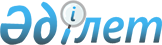 О ратификации Дополнительного соглашения к Меморандуму о взаимопонимании между Правительством Республики Казахстан и Правительством Соединенных Штатов Америки по Казахстанско-Американской программе по экономическому развитию от 5 мая 2006 годаЗакон Республики Казахстан от 3 декабря 2010 года № 360-IV

      Ратифицировать Дополнительное соглашение к Меморандуму о взаимопонимании между Правительством Республики Казахстан и Правительством Соединенных Штатов Америки по Казахстанско-Американской программе по экономическому развитию от 5 мая 2006 года, совершенное в Астане 22 февраля 2010 года.      Президент

      Республики Казахстан                       Н. Назарбаев 

Дополнительное соглашение к Меморандуму о

взаимопонимании между Правительством Республики Казахстан и

Правительством Соединенных Штатов Америки по

Казахстанско-Американской программе

по экономическому развитию

от 5 мая 2006 года(Официальный сайт МИД РК - Вступило силу 31.01.2011 г.)

      Принимая во внимание, что Правительство Республики Казахстан (далее - Правительство РК) в лице Министерства экономики и бюджетного планирования Республики Казахстан (далее - МЭБП) и Правительство Соединенных Штатов Америки (далее - Правительство США) в лице Агентства США по международному развитию (далее - USAID), далее совместно именуемые Сторонами, заключили Меморандум о взаимопонимании между Правительством Республики Казахстан и Правительством Соединенных Штатов Америки по Казахстанско-Американской программе по экономическому развитию (далее - Меморандум) для разработки и реализации Казахстанско-Американской программы по экономическому развитию «Хьюстонская инициатива» (далее - Программа) от 5 мая 2006 года;



      принимая во внимание, что Стороны выражают желание укрепить успех Программы и продолжить сотрудничество на основе данного Дополнительного соглашения к Меморандуму (далее - Дополнительное соглашение), они согласились относительно следующих изменений и дополнений:



      1. пункт 3.3 изложить в следующей редакции:



      «3.3. Стороны намереваются совместно участвовать в финансировании Программы. Стороны выражают согласие относительно следующих предполагаемых долей финансирования на каждый программный год и в соответствии с условиями, указанными выше в пункте 3.2:                                                        долл. США

      в пункте 6.2 слова «1 апреля и 1 августа» заменить словами «1 июня и 1 декабря»;



      дополнить пунктом 7.2 следующего содержания:



      «7.2. В годовых рабочих планах могут быть включены формы и сроки предоставления отчетности по каждому проекту.».



      абзац третий пункта 8.7. изложить в следующей редакции:



      «010000 Казахстан, г. Астана, ул. Орынбор, 8, Министерство экономики и бюджетного планирования Республики Казахстан, факс: + 7 (7172) 74-30-78»;



      в пункте 8.1 слова «31 декабря 2009 года» заменить словами «31 декабря 2012 года».



      2. Стороны признают, что в соответствии с пунктом 8.2 Меморандума никакая его часть не является финансовым обязательством, а также не является средством для возникновения финансовых обязательств для любой из Сторон.



      3. Все положения Меморандума, не пересмотренные данным Дополнительным соглашением, полностью остаются неизменными.



      4. Настоящее Дополнительное соглашение вступает в силу с даты получения по дипломатическим каналам последнего письменного уведомления о выполнении Сторонами соответствующих внутригосударственных процедур, необходимых для его вступления в силу.



      5. Совершено в городе Астана 22 февраля 2010 года в двух подлинных экземплярах, каждый на казахском, английском и русском языках. В случае возникновения споров или разночтений по текстам преимущественную юридическую силу имеет текст на английском языке.      За Правительство Соединенных          За Правительство

      Штатов Америки                        Республики Казахстан

      Эндрю Сиссон                          Бахыт Султанов      Региональный директор                 Министр экономики и

      Агентство США по                      бюджетного планирования

      международному развитию               Республики Казахстан
					© 2012. РГП на ПХВ «Институт законодательства и правовой информации Республики Казахстан» Министерства юстиции Республики Казахстан
				Программный годОбщий бюджетЮСАИДПравительство

Республики

Казахстан1 января - 31 декабря 2006 года10 000 0007 500 0002 500 0001 января - 31 декабря 2007 года10 000 0006 500 0003 500 0001 января - 31 декабря 2008 года10 000 0005 500 0004 500 0001 января - 31 декабря 2009 года10 000 0005 000 0005 000 0001 января - 31 декабря 2010 года4 500 0001 500 0003 000 0001 января - 31 декабря 2011 года4 500 0001 500 0003 000 0001 января - 31 декабря 2012 года4 500 0001 500 0003 000 000Итого:53 500 00029 000 00024 500 000